Publicado en Barcelona el 02/11/2016 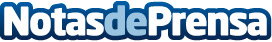 En enero Google mostrará en su navegador Chrome avisos de "web no segura" si la web no se adapta a SSLPara ayudar a los usuarios a navegar por Internet de forma segura, Google Chrome indica la seguridad de la conexión con un icono en la barra de direcciones. Hasta ahora, no se indicaba que las conexiones HTTP no eran 100% seguras, pero si a partir de enero de 2017Datos de contacto:Laura Fernández PachecoDepartamento de prensa de Publielevator936 33 80 16Nota de prensa publicada en: https://www.notasdeprensa.es/en-enero-google-mostrara-en-su-navegador Categorias: Internacional Marketing E-Commerce Ciberseguridad http://www.notasdeprensa.es